Boże Narodzenie 2017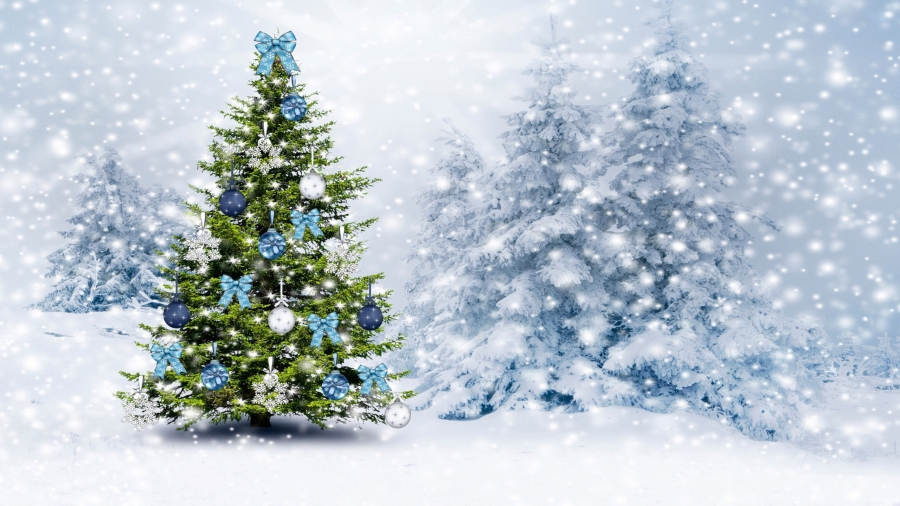 Wielu  radosnych  chwil  ,Błogosławieństwa  Bożego, zdrowia  i  wszelkiej  pomyślności  z okazji  nadchodzących  Świąt  Bożego  Narodzenia                                                                        Życzą                             Przewodnicząca  i  Zarząd    ZZG w Polsce     przy P.G.SILESIA